Hierbij bied ik u, mede namens mijn ambtgenoot voor Wonen en Rijksdienst, de nota naar aanleiding van het verslag inzake het bovenvermelde voorstel alsmede een nota van wijziging aan. 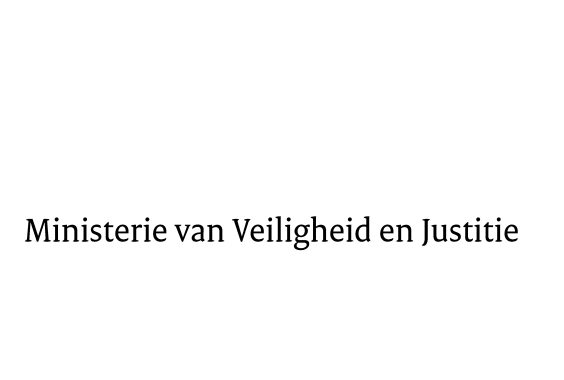 > Retouradres Postbus 20301 2500 EH  Den Haag> Retouradres Postbus 20301 2500 EH  Den HaagAan de Voorzitter van de Tweede Kamer  der Staten-GeneraalPostbus 20018 2500 EA  DEN HAAGAan de Voorzitter van de Tweede Kamer  der Staten-GeneraalPostbus 20018 2500 EA  DEN HAAGDatum22 juni 2015OnderwerpVoorstel van wet tot wijziging van de Politiewet 2012 in verband met de inbedding van de Politieacademie in het nieuwe politiebestel (Kamerstuknummer 34 129)Directie Wetgeving en Juridische ZakenSector Staats- en bestuursrechtTurfmarkt 1472511 DP  Den HaagPostbus 203012500 EH  Den Haagwww.rijksoverheid.nl/venjOns kenmerk655175Bij beantwoording de datum en ons kenmerk vermelden. Wilt u slechts één zaak in uw brief behandelen.